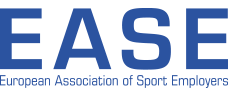 EASE MEMBERSHIP FORM 2023ORGANISATIONOrganisation (name in the National Language) ___________________________________________________________________Address___________________________________________________________________, country_____________________________________Phone number (  ) _______________________ E-mail address _______________________________________________________Legal Representative___________________________________________________________________Contact person (details)___________________________________________________________________Membership structurePayment processDate and signatureSalomé BIGARREEASE21-37 Rue de Stalingrad 94110 ArcueilFrancePh.: +33 6 21 61 40 64salomebigarre@cosmos-sports.fr